Møteplanlegger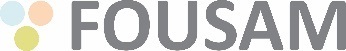 TEMAHENSIKTVARIGHETTIDSPUNKTTEMA/SAKVERKTØY/ METODEANSVARUTSTYRVARIGHET